Решение № 40 от 27.10.2016 г. об утверждении отчета территориальной избирательной комиссии о поступлении и расходовании средств местного бюджета на подготовку и проведение муниципальных выборов главы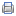 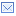 Совет Старонижестеблиевского сельского поселения
 Красноармейского района 

Р Е Ш Е Н И Е

 «27»_10__2016                       станица Старонижестеблиевская                          №_40__


Об утверждении отчета территориальной избирательной комиссии Красноармейская о поступлении и расходовании средств местного бюджета Старонижестеблиевского сельского поселения на подготовку 
и проведение муниципальных выборов главы Старонижестеблиевского 
сельского поселения Красноармейского района

    Рассмотрев отчет территориальной избирательной комиссии Красноармейская о поступлении  и расходовании средств местного бюджета Старонижестеблиевского сельского поселения Красноармейского района на подготовку и проведение  муниципальных выборов главы Старонижестеблиевского сельского поселения Красноармейского района 18 сентября 2016 года, в соответствии с требованиями  Закона Краснодарского края  от 26 декабря  2005 года  № 966-КЗ «О муниципальных выборах в Краснодарском края», Совет Старонижестеблиевского сельского поселения Красноармейского района р е ш и л:
1. Утвердить отчет территориальной избирательной комиссии Красноармейская о поступлении  и расходовании средств местного бюджета Старонижестеблиевского сельского поселения на  подготовку и проведение   муниципальных выборов главы Старонижестеблиевского сельского поселения Красноармейского района 18 сентября 2016 года в сумме 274 500 (двести семьдесят четыре тысячи пятьсот рублей)  (приложение).
2. Настоящее решение обнародовать в сети "Интернет" на официальном сайте администрации Старонижестеблиевского сельского поселения Красноармейского района snsteblievskaya.ru. 
3. Контроль за выполнением настоящего решения возложить на постоянную комиссию по вопросам экономики, бюджету, финансам, налогам  и распоряжению муниципальной собственностью (Борисенкову).
4. Настоящее решение вступает в силу со дня его обнародования.


Глава
Старонижестеблиевского 
сельского поселения
Красноармейского района                                                                    В.В. Новак
                                                                                       


    ПРИЛОЖЕНИЕ

УТВЕРЖДЕН
решением Совета Старонижестеблиевского
сельского поселения Красноармейского района
от __27.10.2016 года__№_40___


Отчет
о поступлении и расходовании средств местного бюджета, выделенных избирательной комиссии (комиссии референдума) на подготовку 
и проведение муниципальных выборов главы Старонижестеблиевского сельского поселения Красноармейского района 

    
№ п/п    Виды расходов    Всего, руб.
1    Профинансировано сельским поселением    274 500,0
2    Дополнительная оплата труда (вознаграждение)    188 170,50
3    Расходы на изготовление печатной продукции    42 372,50
4    Транспортные расходы    15 000,0
5    Канцелярские расходы    3 957,0
6    Другие расходы    25 000,0
7    Всего расходов    274 500,0


Глава
Старонижестеблиевского 
сельского поселения
Красноармейского района                                                                    В.В. Новак
                                                                                       